Emad Eddien Hussein						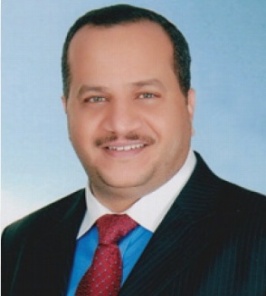 Fellow- Chartered Institute of Arbitrators (FCIArb)Dr. Emad Eddien Hussein is one of the prominent arbitrators in the UAE, Gulf states and the Middle East, with a professional practitioner journey of more than 20 years in Alternative Dispute Resolution (ADR), commercial legal consultation, legal training and capacity building projects.Dr. Emad has been appointed as chairman, sole arbitrator and co-arbitrator in various commercial disputes in both ad-hoc and institutional arbitration cases in fields of contracting, construction, real estate, partnerships, supply chain management, sale & purchase, design services, technology transfer, investment and other various international contracts.Dr. Emad has been appointed as legal expert before judicial courts and arbitral tribunals in project management cases. He trained more than 10,000 trainees in various legal topics ranging between negotiation, ADR, arbitration procedures, arbitration award drafting and legal writing as well as other topics related to empowering the practitioners in ADR domain. Dr. Emad is known for his exceptional competency in Arabic and English drafting of contracts, agreements and awards.Dr. Emad attended and participated in various conferences and events in legal profession and ADR in Tunisia, Morocco, and Egypt in Africa; and in the UAE, Oman, Saudi Arabia, Bahrain, Qatar, Syria, Kuwait and Malaysia in Asia, in addition to the following countries: Britain, France, Italy, Netherlands, Switzerland, Belgium, Germany, Italy, Austria, Malta and Spain in Europe. USA, Canada and Turkey are also amongst the venues where he participated in and attended events in the legal profession career development.PhD (Researcher International Commercial Arbitration) - School of Oriental and African Studies - University of London - UK (2017 – ongoing)PhD (International Management) - International School of Management (ISM) (2013)LL.M (Masters in International Commercial Law) - Queen Mary College University of London - UK (2004)LL.B (Bachelor in Law) - Faculty of Law Ain Shams University – Egypt - Cairo (1995)B.A (Bachelor in English Language & Literature) - Faculty of Arts (English Language & Literature Dept.) Ain Shams University – Egypt - Cairo (1989)Corporate Excellence Masters International (CMI) | UAE			      2010 - OngoingCEO & Legal AdvisorGeneral Civil Aviation Authority (SCA) I UAE                                   		       2009 - 2010Senior Legal AdvisorSecurities & Commodities Authority I UAE                                                       2006 -  2008International Cooperation Senior AdvisorLondon Training Institute I UAE                                     			      2004 -  2006Executive DirectorChange Masters International I UK                                                                  2001 -  2004International Contracts Coordinator & TrainerFellow (FCIArb) - Chartered Institute of Arbitrators (FCIArb) - London - UKMember - International Council for Commercial Arbitration (ICCA) - The Hague - NetherlandsMember - International Law Association (ILA) - Montreal - CanadaListed Arbitrator - Abu Dhabi Commercial Conciliation and Arbitration Centre (ADCCAC) - Abu Dhabi - UAEListed Expert - Abu Dhabi Judicial Department - Abu Dhabi - UAEListed Legal Translator - Ministry of Justice - Abu Dhabi - UAEMember- Lawyer - International Bar Association - London - UK Member -Cassation - Bar Association - Cairo - Egypt  6th ICC MENA Conference on International Arbitration - International Chamber of Commerce (ICC) – UAE - Dubai (2018)Latest trends in ADR - Essec / Harvard University – France - Cergy Pontoise (2005)Award Writing Examination - Queen Mary College University of London – UK - London (2005)International Commercial Arbitration - ICC Institute - International Chamber of Commerce (ICC) – France - Paris (2002)International Commercial Arbitration - International Chamber of Commerce (ICC) – France - Paris (2001)